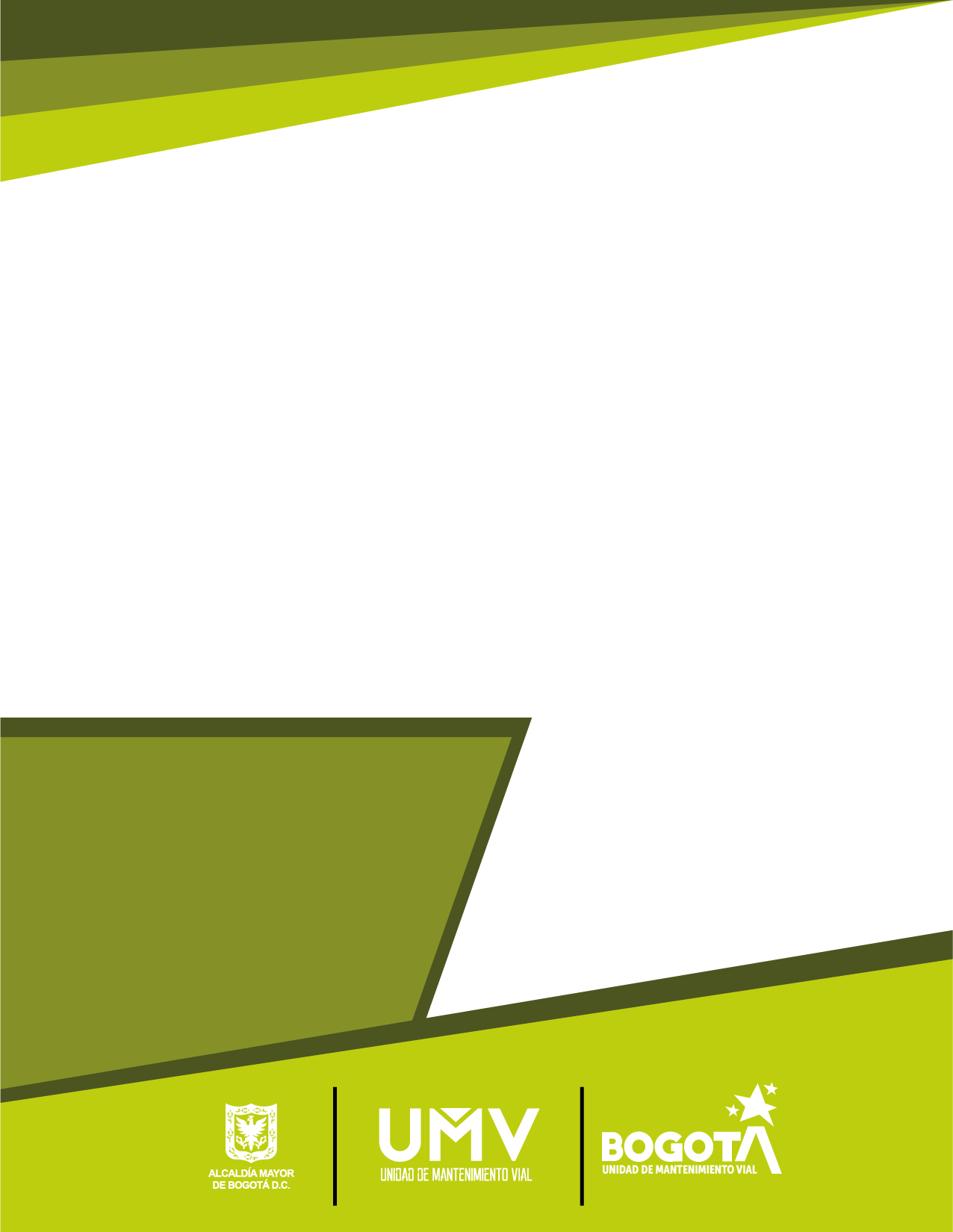 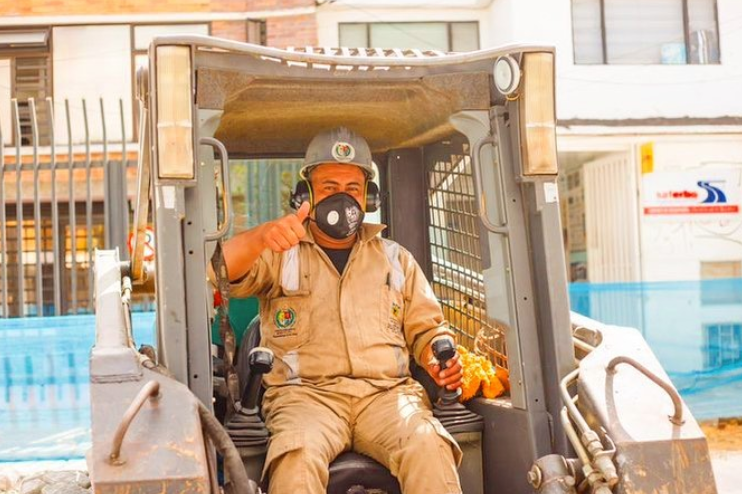 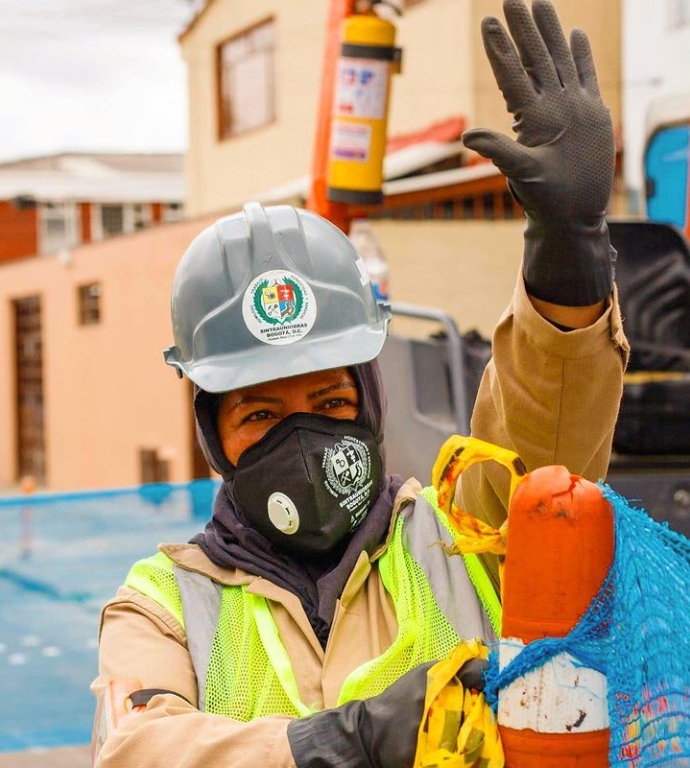 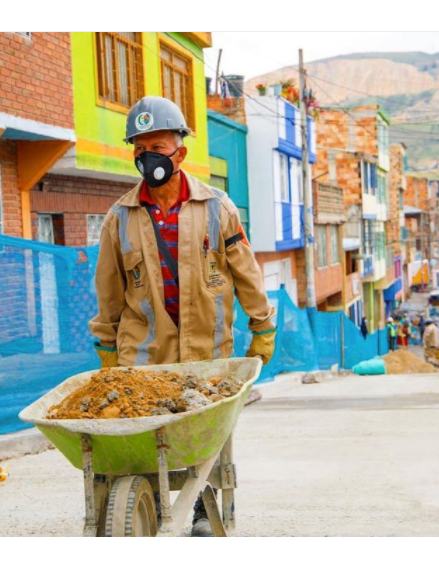 INTRODUCCIÓNLa Unidad Administrativa Especial de Rehabilitación y Mantenimiento Vial - UAERMV presenta en el siguiente documento el informe de gestión por localidades, así como los resultados alcanzados para lograr el cumplimiento de los objetivos institucionales y las metas trazadas a través del Plan de Desarrollo para la vigencia 2020.El Informe de Gestión incluye el cumplimiento de las metas y los segmentos intervenidos por localidad que permiten evidenciar los resultados alcanzados en el desarrollo del objeto y las funciones establecidas por el artículo 95 del Acuerdo 761 de 2020 que modificó el artículo 109 del Acuerdo 257 de 2006.La Unidad Administrativa Especial de Rehabilitación y Mantenimiento Vial, en adelante “la UAERMV” o la “Unidad”, mediante el Acuerdo 257 de 2006 a través del artículo 109 modificado por el Acuerdo 761 de 2020 en su artículo 95 tienen la siguiente naturaleza jurídica, objeto y funciones:“…La Unidad Administrativa Especial de Rehabilitación y Mantenimiento Vial está organizada como una Unidad Administrativa Especial del orden distrital del Sector Descentralizado, de carácter técnico, con personería jurídica, autonomía administrativa y presupuestal y con patrimonio propio, adscrita a la Secretaría Distrital de Movilidad. Tiene por objeto programar y ejecutar las obras necesarias para garantizar la rehabilitación y el mantenimiento periódico de la malla vial local, intermedia y rural; así como la atención inmediata de todo el subsistema de la malla Vial cuando se presenten situaciones que dificulten la movilidad en el Distrito Capital...La Unidad Administrativa Especial de Rehabilitación y Mantenimiento Vial en desarrollo de su objeto institucional tendrá las siguientes funciones:Programar, realizar el seguimiento a la programación e información, y ejecutar los planes y proyectos de rehabilitación y mantenimiento de la malla vial intermedia, local y rural construidas y ejecutar las acciones de mantenimiento que se requieran para atender situaciones que dificulten la movilidad en la red vial de la ciudad.Suministrar la información para mantener actualizado el Sistema de Gestión de la Malla Vial del Distrito Capital, con toda la información de las acciones que se ejecuten.Atender la construcción y desarrollo de obras específicas que se requieran para complementar la acción de otros organismos y entidades del Distrito.Ejecutar las obras necesarias para el manejo del tráfico, el control de la velocidad, señalización horizontal y la seguridad vial, para obras de mantenimiento vial, cuando se le requiera.Ejecutar las acciones de adecuación y desarrollo de las obras necesarias para la circulación peatonal, rampas y andenes, alamedas, separadores viales, zonas peatonales, pasos peatonales seguros y tramos de ciclorrutas cuando se le requiera.Ejecutar las actividades de conservación de la cicloinfraestructura de acuerdo con las especificaciones técnicas y metodologías vigentes y su clasificación de acuerdo con el tipo de intervención y tratamiento requerido (intervenciones superficiales o profundas).Parágrafo 1. En el caso de las intervenciones para mejoramiento de la movilidad de la red vial arterial, éstas deberán ser planeadas y priorizadas de manera conjunta con el Instituto de Desarrollo Urbano.Parágrafo 2. Las obras a las que hacen mención los literales c, d y e responderán a la priorización que haga la Secretaría Distrital de Movilidad y deberán cumplir con las especificaciones técnicas establecidas por esta y/o por el Instituto de Desarrollo Urbano cuando no existan las especificaciones técnicas requeridas. Así mismo la Secretaría Distrital de Movilidad regulará lo pertinente frente a las características de los proyectos de acuerdo a la escala de intervención.Parágrafo 3. La Unidad Administrativa Especial de Rehabilitación y Mantenimiento Vial podrá suscribir convenios y contratos con otras entidades públicas y empresas privadas para prestar las funciones contenidas en el presente artículo.
Es necesario recordar que el 11 de junio de 2020 se expidió el Acuerdo No. 761 “Por medio del cual se adopta el Plan de desarrollo económico, social, ambiental y de obras públicas del Distrito Capital 2020-2024 “Un nuevo contrato social y ambiental para la Bogotá del siglo XXI” el mencionado Plan rige hasta la expedición del Plan de Desarrollo de la siguiente administración.En la actualidad, la UAERMV cuenta con 4 proyectos de inversión orientados al Plan de Desarrollo Distrital, dentro de los cuales el proyecto misional es el siguiente: Proyecto 7858: Conservación de la Malla Vial Distrital y Cicloinfraestructura de BogotáFigura No. 1. Meta en malla vial local.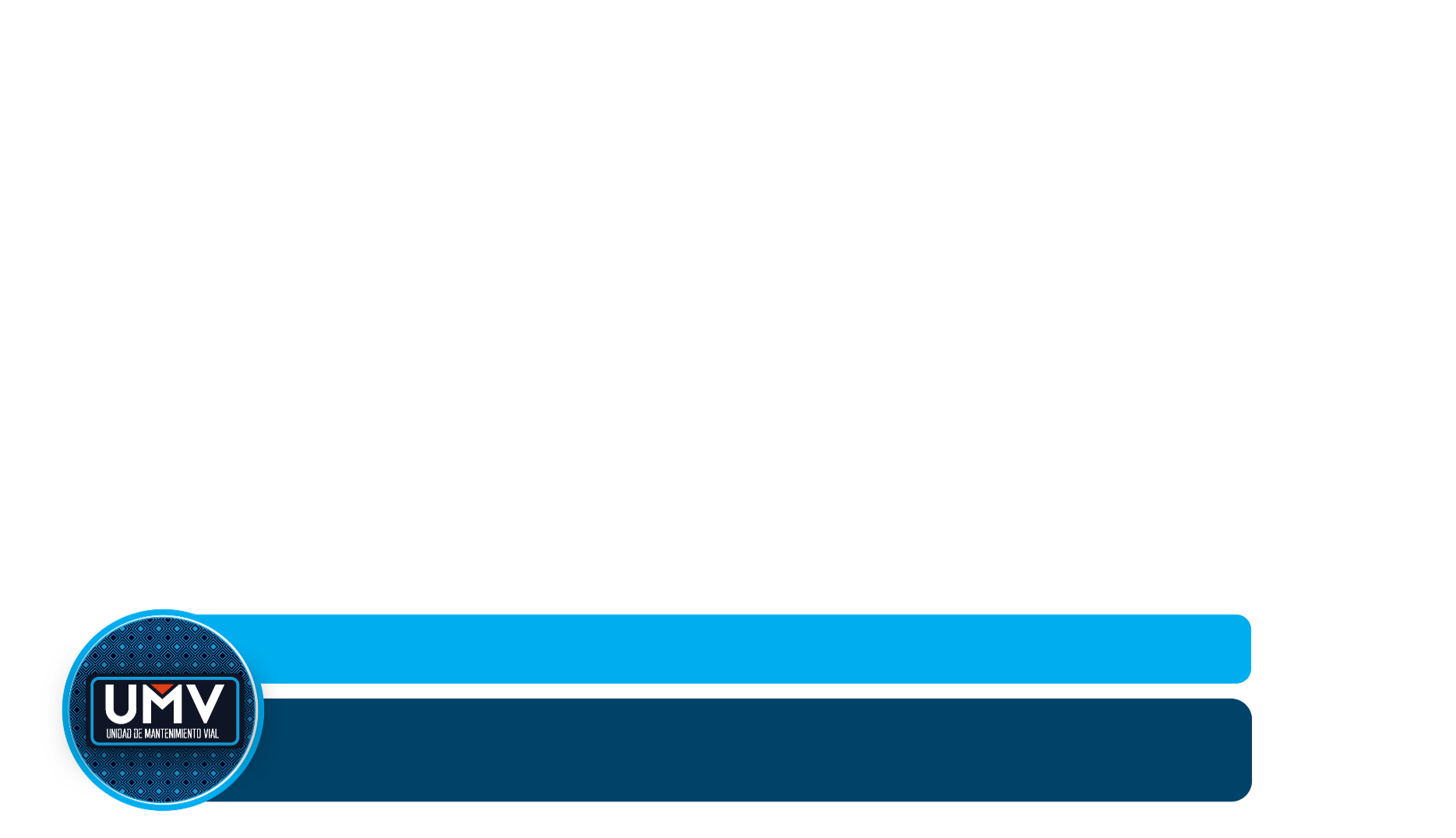 Fuente: Plan de Desarrollo Distrital “Un nuevo contrato social y ambiental para la Bogotá del siglo XXI”.La UAERMV, con el propósito de fortalecer los mecanismos de participación ciudadana, en un proceso de rendición de cuentas Local y Distrital, que permite dar a conocer los resultados de la entidad en la vigencia determinada presenta este informe de gestión para la localidad de Bosa. A continuación, se relacionan los resultados de las intervenciones realizadas por cada meta de intervención en la localidad.RESULTADOS DE LAS INTERVENCIONES 2020 El Plan de Desarrollo Distrital “Un nuevo contrato social y ambiental para la Bogotá del Siglo XXI” 2020-2024”, está organizado en torno a Propósitos, Programas y Proyectos. Alrededor de esta estructura se deben articular las acciones de todas las entidades distritales. En cuanto a su acción misional, la Unidad de Mantenimiento Vial se articula dentro del Propósito 4: Hacer de Bogotá Región un modelo de movilidad multimodal, incluyente y sostenible y dentro del programa 49: Movilidad segura, sostenible y accesible. Estos lineamientos se materializan en el proyecto de inversión 7858 – Conservación de la Malla Vial Distrital y Cicloinfraestructura de Bogotá- El proyecto tiene como fin la conservación de la Malla vial y la Cicloinfaestructura en el Distrito Capital, para lo cual adelanta actividades como el constante diagnóstico de la malla vial local para actualizar el inventario asociado a éste tipo de malla. Dentro de las intervenciones se encuentra el mantenimiento y la rehabilitación de vías.El subsistema vial de la ciudad de Bogotá está conformado por la malla vial troncal, arterial, intermedia y local. La malla vial arterial y troncal brinda movilidad y conecta la ciudad con la región y con el resto del país, la malla vial intermedia sirve como vía conectante de la malla vial arterial dando fluidez al sistema vial general, y la local conformada por los tramos viales cuya principal función es la de permitir la accesibilidad a las unidades de vivienda.Para cumplir con su labor misional, la UAERMV cuenta con 4 plantas de producción de mezclas asfálticas en frío y en caliente, concretos hidráulicos, adicionalmente controla la calidad de los insumos, maquinaria, equipos y los productos necesarios para la intervención de las vías de Bogotá.Desde la expedición del plan de desarrollo de la actual administración, la UAERMV adquiere nuevas funciones que le permiten actuar de forma directa sobre la cicloinfraestructura, la malla vial rural y algunas infraestructuras de espacio público complementario del sistema vial, con el fin de mejorar y garantizar la movilidad de la ciudad.Se debe tener en cuenta también que el año 2020 fue un año inusual, no solo por la pandemia mundial que enfrentó la humanidad, sino también por el ciclo administrativo local que generó un cambio de plan de desarrollo local y una transición en los proyectos de inversión de la administración, del proyecto de inversión anterior: 408 – Recuperación, rehabilitación y mantenimiento vial al nuevo proyecto de inversión 7858. En consecuencia, tenemos un avance de las metas misionales con corte al 31 de mayo de 2020, a partir de la acción sobre el proyecto 408, y otra acción al 31 de diciembre de 2020 en el marco del nuevo plan de desarrollo distrital.Tabla No. 1. Metas de intervención Proyecto 408 Recuperación, Rehabilitación y Mantenimiento Vial.Fuente: Plan de Desarrollo Distrital Bogotá Mejor para Todos 2016 - 2020. Reporte intervenciones Subdirección Técnica de Producción e Intervención a diciembre 31 de 2020.De acuerdo con la tabla anterior se puede observar que, a excepción de la meta de intervención en malla vial rural, se cumplió con las metas propuestas del proyecto 408, tanto para el cuatrienio como para el año 2020. Cabe aclarar que, aunque no se cumplió por completo la meta ajustada de 15,26 km-carril de conservación de la malla vial rural, esta meta (que viene sólo desde el 2019), inicialmente era de 10 km-carril, luego si se sobrepasó.Tabla No. 2. Metas de intervención Proyecto 7858 Recuperación, Rehabilitación y Mantenimiento Vial.Fuente: INFORME DE INVERSION SEGPLAN A CORTE 31-12-2020 / DESI-FM-024 V1 Plantilla Seguimiento Plan de Acción Proyectos_7858, 31 de diciembre de 2020.En la tabla anterior podemos ver cómo la entidad alcanzó y superó sus metas de intervención para el año 2020 en el marco del proyecto misional 7858. En 2020 la Entidad se propuso intervenir 229,55 km-carril en la malla vial local, intermedia, arterial y rural de la ciudad, de los cuales completó 245,35 km-carril, alcanzando y superando la meta en 6,88%. Asimismo, se propuso intervenir 7 km-lineales de cicloinfraestructura en el marco del nuevo Plan Distrital de Desarrollo y logró ejecutar 8,73 km-lineales.A continuación, se detallará el avance por las metas del proyecto misional para la localidad de Bosa durante el año 2020:Rehabilitación y mantenimiento en malla vial intermedia y local para las localidades de la ciudad:Entre el 1° de enero y el 31 de diciembre de 2020, se conservaron 303,21 km de impacto distribuidos asíTabla No. 3. Conservación de la malla vial local e intermedia.Fuente: Gerencia de Intervención – UAERMVPara la localidad de bosa se conservaron 12,57 Km-carril de impacto mediante esta estrategia tapando 4.027 huecos. Para identificar los segmentos viales a intervenir en la ciudad, la Subdirección Técnica de Mejoramiento de la Malla Vial Local utiliza un modelo de priorización que tiene en cuenta 3 dimensiones: social, económica y técnica, que incluyen 6 criterios: población, peticiones de la ciudadanía, conectividad, infraestructura social, infraestructura económica y características de la infraestructura vial, lo anterior con el fin de destinar estratégicamente los limitados recursos para la intervención de vías.Conservación de malla vial arterialComo parte de sus funciones, la UAERMV realiza el apoyo a las entidades del sector, de acuerdo con sus solicitudes para intervenir segmentos de la malla vial arterial y troncal que requieren de acciones puntuales y urgentes para garantizar el flujo vehicular y la movilidad de la ciudad. A partir de estas acciones, se obtuvieron los siguientes resultados por localidad:Tabla No. 4. Resultados intervención en malla vial arterial.Fuente: Gerencia de Intervención – UAERMVEs importante precisar que, en la Localidad de Bosa, se han intervenido 3,6 Km-carril de impacto en la malla vial arterial y se han tapado 498 huecos durante el 2020.Tabla No.5. Resultados Intervención 2020ente: Gerencia de Intervención – UAERMV.Con corte a 31 de diciembre de 2020 se taparon 119.342 huecos en la malla vial local de las diferentes localidades del Distrito Capital. Así mismo, para otro tipo de malla se han tapado 85.557 huecos. INTERVENCIONES EN LA LOCALIDAD DE BOSAPara la Localidad de Bosa, como se mencionó anteriormente, se han recuperado 12,57 Km-carril de impacto y se han tapado 4,027 huecos asociados a la malla vial local. Asimismo, se han recuperado 0,3 Km-carril de impacto y se han tapado 498 huecos en la malla vial intermedia y arterial. En total se registran 97 segmentos intervenidos en Bosa y en 33 barrios de la localidad que cubren 5 UPZ de la localidad. A continuación, se encuentra la matriz que contiene el barrio, UPZ y dirección exacta en donde se han realizado las intervenciones para esta localidad:Tabla No 6 Intervenciones de la Localidad de BosaFuente: Gerencia de Intervención, UAERMV, 2020.IV. GLOSARIOParcheo: el proceso de reparación en pequeñas áreas fracturadas de las carpetas asfálticas. La reparación de la carpeta asfáltica se realiza usando mezcla asfáltica en frío o en caliente. (IDU-ET-570-11).Bacheo: La reconformación, el reemplazo o adición de material de base o subbase granular subyacente a la carpeta deteriorada cuando sea necesario. La reparación de la carpeta asfáltica se realiza usando mezcla asfáltica en frío o en caliente. (IDU-ET-570-11).Cambio de carpeta: es el proceso por el cual se retira la carpeta asfáltica existente y se reemplaza con mezcla asfáltica.Sello de fisuras: es el proceso mediante el cual se sellan fisuras y grietas, con asfalto destinado para esta actividad.Fresado estabilizado: Es una solución rápida, económica y ambiental, que se lleva a cabo mediante la colocación de una carpeta provisional, de material reciclado de asfalto estabilizado con emulsión, sobre un material de afirmado.Limpieza y sello de juntas: es una actividad que tiene como fin obtener una superficie limpia, libre de polvo o humedad, o de cualquier otro material que impida la adherencia del material de sello.Cambio de losas: Es el proceso mediante el cual se cambian losas de concreto hidráulico fracturadas.Cambio de adoquines: es el proceso mediante el cual se cambian adoquines deteriorados o fracturados.CIV: Código de identificación vial.Kilómetro-carril de impacto: es un indicador que mide el beneficio de las intervenciones en los segmentos viales, es decir, la mejora en la movilidad luego que un segmento vial es intervenido ya sea en su totalidad o parcialmente; esta intervención logra dar movilidad en buenas condiciones de circulación a todo el CIV. En este caso, el Km-carril de impacto es el correspondiente al área total de cada CIV intervenido.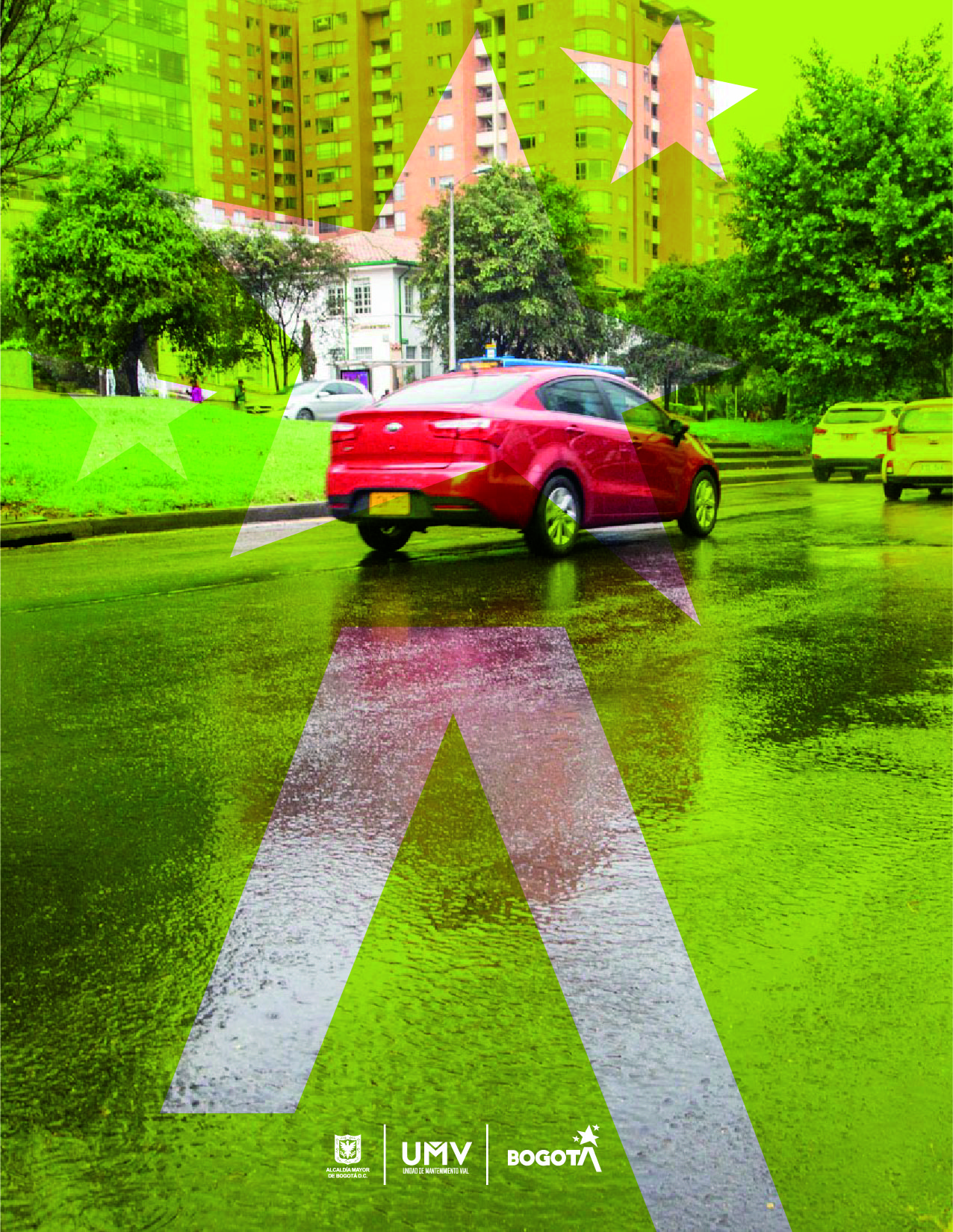 20202021202220232024Programación219,26Km-carril307,05Km-carril306,05Km-carril306,05Km-carril117,59Km-carrilMeta Plan de Desarrollo-UMV (2016-2020)Avance Total a 31 de mayo de 2020Meta 2020Avance 2020Porcentaje de avance cuatrienioConservar y rehabilitar 1.172,13 Km-carril de infraestructura vial local1.174,5472,2674,67100,21%Conservar 60,43 Km-carril de malla vial arterial, troncal e intermedia.63,258,3311,15104,67%Conservar 20,04 Km de ciclorrutas21,072,53,53105,14%Mantenimiento periódico de 15,26 Km-carril de malla vial rural 14,822,52,0697,12%PROYECTO 7858  Conservación de la Malla Vial Distrital y Ciclo infraestructura de BogotáPROYECTO 7858  Conservación de la Malla Vial Distrital y Ciclo infraestructura de BogotáPROYECTO 7858  Conservación de la Malla Vial Distrital y Ciclo infraestructura de BogotáPROYECTO 7858  Conservación de la Malla Vial Distrital y Ciclo infraestructura de BogotáPROYECTO 7858  Conservación de la Malla Vial Distrital y Ciclo infraestructura de BogotáPROYECTO 7858  Conservación de la Malla Vial Distrital y Ciclo infraestructura de BogotáPROYECTO 7858  Conservación de la Malla Vial Distrital y Ciclo infraestructura de BogotáPROYECTO 7858  Conservación de la Malla Vial Distrital y Ciclo infraestructura de BogotáPROPOSITO: 04   Hacer de Bogotá Región un modelo de movilidad multimodal, incluyente y sosteniblePROPOSITO: 04   Hacer de Bogotá Región un modelo de movilidad multimodal, incluyente y sosteniblePROPOSITO: 04   Hacer de Bogotá Región un modelo de movilidad multimodal, incluyente y sosteniblePROPOSITO: 04   Hacer de Bogotá Región un modelo de movilidad multimodal, incluyente y sosteniblePROPOSITO: 04   Hacer de Bogotá Región un modelo de movilidad multimodal, incluyente y sosteniblePROPOSITO: 04   Hacer de Bogotá Región un modelo de movilidad multimodal, incluyente y sosteniblePROPOSITO: 04   Hacer de Bogotá Región un modelo de movilidad multimodal, incluyente y sosteniblePROPOSITO: 04   Hacer de Bogotá Región un modelo de movilidad multimodal, incluyente y sosteniblePROGRAMA: 49   Movilidad segura, sostenible y accesiblePROGRAMA: 49   Movilidad segura, sostenible y accesiblePROGRAMA: 49   Movilidad segura, sostenible y accesiblePROGRAMA: 49   Movilidad segura, sostenible y accesiblePROGRAMA: 49   Movilidad segura, sostenible y accesiblePROGRAMA: 49   Movilidad segura, sostenible y accesiblePROGRAMA: 49   Movilidad segura, sostenible y accesiblePROGRAMA: 49   Movilidad segura, sostenible y accesibleMETAS PLAN DE DESARROLLOINDICADORMAGNITUD FÍSICA PROGRAMADA 2020MAGNITUD FÍSICA EJECUTADA 2020% EJECUCIÓN MAGNITUD FÍSICA 2020PRESUPUESTO PROGRAMADO 2020PRESUPUESTO EJECUTADO 2020% DE EJECUCIÓN PRESUPUESTAL 2020Conservar 190 km. de cicloinfraestructurakm de Ciclorruta conservados78,73124,71%$323$30393,81 %Realizar actividades de conservación a 2.308 km carril de malla vialkm de malla vial229,55245,35106,88%$45.604$39.81487,30 %Definir e implementar una estrategia de cultura ciudadana para el sistema de movilidad, con enfoque diferencial, de género y territorial, donde una de ellas incluya la prevención, atención y sanción de la violencia contra la mujer en el transporteEstrategias de cultura ciudadana implementadas0,010,01100%$19$19100 %N°LOCALIDADKm de impacto1 Usaquén37,312 Chapinero 12,753 Santafé3,964 San Cristóbal16,415 Usme 5,666 Tunjuelito 9,137 Bosa12,578 Kennedy32,69 Fontibón13,3410 Engativá33,1111 Suba37,2212 Barrios Unidos10,8113 Teusaquillo14,7514 Mártires8,0315 Antonio Nariño5,3116 Puente Aranda22,7717 La Candelaria3,4618 Rafael Uribe Uribe12,0319 Ciudad Bolívar11,9920 Sumapaz0TOTALTOTAL303,21N°LOCALIDADKm-carril de impactoHuecos1 Usaquén74,4828.8282 Chapinero 24,257.3593 Santafé3,832.2644 San Cristóbal0,181445 Usme 2,28146 Tunjuelito 0,113617 Bosa0,284988 Kennedy3,61.8079 Fontibón33,8813.88710 Engativá15,813.44411 Suba30,5711.94112 Barrios Unidos10,052.56813 Teusaquillo6,324.08814 Mártires0015 Antonio Nariño0,273016 Puente Aranda15,913.64417 La Candelaria114718 Rafael Uribe Uribe0019 Ciudad Bolívar6,694.53320 Sumapaz00TOTALTOTAL229,5185.557CONSERVACIÓN Y REHABILITACIÓN DE LA INFRAESTRUCTURA VIAL LOCAL. (KM-CARRIL IMPACTO)CONSERVACIÓN Y REHABILITACIÓN DE LA INFRAESTRUCTURA VIAL LOCAL. (KM-CARRIL IMPACTO)CONSERVACIÓN Y REHABILITACIÓN DE LA INFRAESTRUCTURA VIAL LOCAL. (KM-CARRIL IMPACTO)CONSERVACIÓN Y REHABILITACIÓN DE LA INFRAESTRUCTURA VIAL LOCAL. (KM-CARRIL IMPACTO)CONSERVACIÓN Y REHABILITACIÓN DE LA INFRAESTRUCTURA VIAL LOCAL. (KM-CARRIL IMPACTO)CONSERVACIÓN Y REHABILITACIÓN DE LA INFRAESTRUCTURA VIAL LOCAL. (KM-CARRIL IMPACTO)CONSERVACIÓN Y REHABILITACIÓN DE LA INFRAESTRUCTURA VIAL LOCAL. (KM-CARRIL IMPACTO)CONSERVACIÓN Y REHABILITACIÓN DE LA INFRAESTRUCTURA VIAL LOCAL. (KM-CARRIL IMPACTO)CONSERVACIÓN Y REHABILITACIÓN DE LA INFRAESTRUCTURA VIAL LOCAL. (KM-CARRIL IMPACTO)CONSERVACIÓN Y REHABILITACIÓN DE LA INFRAESTRUCTURA VIAL LOCAL. (KM-CARRIL IMPACTO)CONSERVACIÓN Y REHABILITACIÓN DE LA INFRAESTRUCTURA VIAL LOCAL. (KM-CARRIL IMPACTO)LOCALIDAD NLOCALIDADZONAPROGRAMADO MALLA VIAL LOCAL
 (KM-CARRIL IMPACTO)INTERVENCIONES MANTENIMIENTO
 (KM-CARRIL IMPACTO)INTERVENCIONES MANTENIMIENTO
 (KM-CARRIL IMPACTO)REHABILITACIÓN(KM-CARRIL IMPACTO) REHABILITACIÓN(KM-CARRIL IMPACTO) TOTAL INTERVENCIÓN MALLA VIAL LOCALAVANCE POR LOCALIDAD AVANCE POR LOCALIDAD KM-CARRIL DE MALLA VIAL ARTERIAL, TRONCAL E INTERMEDIO Y LOCAL.KM-CARRIL DE MALLA VIAL ARTERIAL, TRONCAL E INTERMEDIO Y LOCAL.KM-CARRIL DE MALLA VIAL ARTERIAL, TRONCAL E INTERMEDIO Y LOCAL.CICLORUTASCICLORUTASCICLORUTASMALLA VIAL RURALMALLA VIAL RURALMALLA VIAL RURALLOCALIDAD NLOCALIDADZONA(KM-CARRIL IMPACTO)(KM-CARRIL IMPACTO)(KM-CARRIL IMPACTO)(KM-CARRIL IMPACTO)(KM-CARRIL IMPACTO)(KM-CARRIL IMPACTO)%HUECOS(KM-CARRIL INTERVENCIÓN)(KM-CARRIL IMPACTO)HUECOS(KM-LINEAL)(KM-CARRIL IMPACTO)HUECOS(KM-C INTERVENCIÓN)(KM-CARRIL IMPACTO)HUECOS1 Usaquén135,336,11,1837,31106%11.6308,4874,528.8280,060,000,000,002 Chapinero 210,312,50,2112,75124%4.2362,3524,37.3590,000,000,000,003 Santafé33,34,00,003,96121%1.340,633,82.2640,000,001,2319,84.2704 San Cristóbal47,916,00,4416,41209%3.3140,040,21440,000,000,000,005 Usme 45,75,30,325,66100%1.2380,012,3140,000,002,203,806 Tunjuelito 43,99,10,009,13236%3.7680,100,13611,766,500,000,007 Bosa515,211,80,7912,5783%4.0270,150,34980,000,000,000,008 Kennedy529,431,70,9232,60111%15.7690,523,61.8074,787,500,000,009 Fontibón312,813,30,0013,34104%5.5574,0733,913.8870,890,800,000,0010 Engativá233,832,70,3733,1198%19.7251,0515,83.4442,182,000,000,0011 Suba147,836,70,5337,2278%14.7173,3830,611.9410,000,000,000,0012 Barrios Unidos214,510,80,0010,8175%3.1070,7710,12.5680,000,000,000,0013 Teusaquillo214,812,42,3214,75100%3.2591,206,34.0880,780,700,000,0014 Mártires36,88,00,008,03118%4.6160,000,000,000,000,000,0015 Antonio Nariño34,45,30,005,31120%3.5550,010,3300,000,000,000,0016 Puente Aranda323,722,60,1322,7796%10.4411,0515,93.6440,000,000,000,0017 La Candelaria30,63,50,003,46607%1.8250,031,01470,000,000,000,0018 Rafael Uribe Uribe411,411,70,3312,03105%3.4970,000,000,000,000,000,0019 Ciudad Bolívar412,611,70,3311,9995%3.7171,426,74.5331,811,101,331,4020 Sumapaz0,00,00,000,0000,000,000,000,000,000,00TOTALTOTALTOTAL293,93295,34295,347,877,87303,21103%119.34225,26229,5185.55712,2618,5904,7624,954.270CIVUPZBarrioTipo de IntervenciónEje VialTramo InicialTramo FinalNo. HUECOS INTERVENIDOS ACTUALIZADOS7007756BOSA CENTRALGUALOCHEMantenimientoKR 77HCL 65 SCL 65A S07007377BOSA CENTRALGUALOCHEMantenimientoCL 65 C STV 77 MKR 77 N07007560APOGEOOLARTEMantenimientoKR 72DCL 57B SCL 57C S07007592APOGEOOLARTEMantenimientoKR 72DCL 57C SCL 57D S07000719BOSA OCCIDENTALBRASILMantenimientoKR 88FBISACL 50 SCL 50A S267007344BOSA CENTRALGUALOCHEMantenimientoCL 65C SKR 77NKR 78A07007632APOGEOOLARTEMantenimientoKR 72DCL 57D SCL 57F S07002956BOSA OCCIDENTALEL REMANSO IMantenimientoTV 87JCL 71BIS SCL 71A S07003194BOSA OCCIDENTALEL REMANSO IMantenimientoTV 87JCL 72A SKR 87C07008107BOSA OCCIDENTALEL REMANSO IMantenimientoCL 72B STV 87JKR 87L07002912BOSA OCCIDENTALEL REMANSO IMantenimientoCL 72ABIS AKR 87LDG 72 S07008278EL PORVENIRLAS MARGARITASMantenimientoCL 61A SKR 93DKR 9407009776EL PORVENIRLA CABANAMantenimientoKR 91DCL 56H SCL 57BBIS S07006788BOSA CENTRALANDALUCIA IIMantenimientoKR 78BCL 59 SCL 60 S07005197BOSA CENTRALPASO ANCHOMantenimientoCL 70B SKR 81KR 81C07007647BOSA CENTRALGUALOCHEMantenimientoCL 65B SKR 77JKR 77 K07007777BOSA CENTRALLA ESTACION BOSAMantenimientoKR 77HCL 68 STV 77I07006485BOSA CENTRALJIMENEZ DE QUESADAMantenimientoCL 65 SKR 78HKR 78HBIS417007774BOSA CENTRALLA ESTACION BOSAMantenimientoCL 65J SKR 77ITV 77I687002882BOSA OCCIDENTALBOSA NOVA EL PORVENIRRehabilitaciónKR 87BISCL 61 SCL 61A S07002908BOSA OCCIDENTALBOSA NOVA EL PORVENIRRehabilitaciónKR 87BISCL 61A SCL 62 S07003258BOSA OCCIDENTALESCOCIARehabilitaciónKR 86BISCL 58CBIS SCL 59A S07003259BOSA OCCIDENTALESCOCIARehabilitaciónCL 59A SKR 86BISKR 86A07003343BOSA OCCIDENTALESCOCIARehabilitaciónCL 59A SKR 86KR 86 BIS07006731BOSA CENTRALJOSE MARIA CARBONELMantenimientoKR 78ACL 71F SCL 72 S07007222BOSA CENTRALANDALUCIA IIMantenimientoKR 77 MCL 61 SCL 60 S07002603BOSA OCCIDENTALCHICO SURMantenimientoCL 66B SKR 87GKR 87H197002756BOSA OCCIDENTALCHICO SURMantenimientoCL 66B SKR 87CKR 87F107004750BOSA CENTRALANTONIA SANTOSMantenimientoKR 81GCL 66 SCL 66A S337001327BOSA OCCIDENTALBRASILIAMantenimientoKR 87KCL 54F SCL 55 S947005946BOSA CENTRALJIMENEZ DE QUESADA II SECTORMantenimientoTV80DDG66SCL68S9417005946BOSA CENTRALJIMENEZ DE QUESADA II SECTORMantenimientoTV80DDG66SCL68S07001845BOSA OCCIDENTALBETANIAMantenimientoCL 52 SKR 86AKR 86C07001845BOSA OCCIDENTALBETANIAMantenimientoCL 52 SKR 86AKR 86C07001894BOSA OCCIDENTALBETANIAMantenimientoKR 86ACL 52 SCL 53 S07001333BOSA OCCIDENTALBETANIAMantenimientoKR 87BISCL 50 SCL 51 S07001208BOSA OCCIDENTALBETANIAMantenimientoKR 87ACL 50 SCL 50A S07001247BOSA OCCIDENTALBETANIAMantenimientoKR 87ACL 50A SCL 50B S07001294BOSA OCCIDENTALBETANIAMantenimientoKR 87ACL 50B SCL 51 S07005773BOSA CENTRALJIMENEZ DE QUESADA II SECTORMantenimientoTV80DCL 65F SURCL 65I S07006126BOSA CENTRALEL RETAZOMantenimientoCL 70C SURKR80KR80I07006750BOSA CENTRALJOSE MARIA CARBONELMantenimientoKR78ACL71D SURCL71F SUR07004193BOSA OCCIDENTALLA PAZ BOSAMantenimientoKR82BCL62A SCL63 S467000399EL PORVENIROSORIO X URBANOMantenimientoCL 49CBIS SKR 91DKR 92A207004246BOSA OCCIDENTALLA PAZ BOSARehabilitaciónKR82BCL63A SCL64 S07004210BOSA OCCIDENTALLA PAZ BOSARehabilitaciónKR82BCL63 SURCL63A SUR07004769BOSA CENTRALANTONIA SANTOSMantenimientoKR 81GCL 66B SCL 67 S1007003868BOSA CENTRALISLANDIAMantenimientoCL 73D SKR 86BKR 86D577002242BOSA OCCIDENTALEL DANUBIO AZULMantenimientoCL 56B SKR 87KR 87BIS277004420BOSA CENTRALARGELIA IIMantenimientoKR 81ACL 58G SCL 58J S917004444BOSA CENTRALARGELIA IIMantenimientoKR 81ACL 58J SCL 58K S477007677APOGEOOLARTEMantenimientoKR 72DCL 57F SCL 57G S1007007592APOGEOOLARTEMantenimientoKR 72DCL 57C SCL 57D S617007632APOGEOOLARTEMantenimientoKR 72DCL 57D SCL 57F S1077007560APOGEOOLARTEMantenimientoKR 72DCL 57B SCL 57C S637006826BOSA CENTRALSAN PABLO BOSAMantenimientoCL 68 B SKR 78 HKR 78 J07000311EL PORVENIROSORIO X URBANOMantenimientoCL 49A SKR 92AKR 93757009496BOSA OCCIDENTALLA PAZ BOSARehabilitaciónKR82BCL 62 SCL 62A S07007349BOSA CENTRALSAN PABLO BOSAMantenimientoCL 69 SKR 77 LKR 78 C07006589BOSA CENTRALSAN PABLO BOSAMantenimientoCL 68B SKR 78JTV 78L07004838BOSA CENTRALPASO ANCHOMantenimientoCL 70A SKR 81GKR 81I07004908BOSA CENTRALPASO ANCHOMantenimientoKR 81FBISCL 70A SCL 70B S07008275EL PORVENIRLAS MARGARITASMantenimientoCL 61A SKR 94BKR 95A1867009677EL PORVENIRCANAVERALEJOMantenimientoKR 104ABISCL 63 SurCL 61A Sur487009676EL PORVENIRCANAVERALEJOMantenimientoCL 61A SurKR 100AKR 104ABIS5587004686BOSA CENTRALSAN DIEGO-BOSAMantenimientoKR 78ACL 85C SurCL 85D Sur1237006794BOSA CENTRALJOSE MARIA CARBONELMantenimientoCL 71C SKR 78AKR 78B1477006806BOSA CENTRALJOSE MARIA CARBONELMantenimientoKR 77MCL 73 SCL 73BIS S227008065BOSA CENTRALVILLA ANNY IIMantenimientoKR 77MCL 73BIS SCL 73A S237004657BOSA CENTRALSAN DIEGO-BOSAMantenimientoKR 78ACL 85D SCL 86 S1357004785BOSA CENTRALSAN DIEGO-BOSAMantenimientoKR 80ICL 85A SCL 85B S727004962BOSA CENTRALPASO ANCHORehabilitación CL 70A SKR 81DKR 81F07005021BOSA CENTRALPASO ANCHORehabilitación CL 70A SKR 81CKR 81D07008431TINTAL SURCIUDADELA EL RECREOMantenimientoKR 93DCL 72 SCL 73 S1157008472TINTAL SURCIUDADELA EL RECREOMantenimientoCL 71 SKR 93DKR 94A667006658BOSA CENTRALSAN PABLO BOSAMantenimientoCL 69A STV 78JTV 78L717006846BOSA CENTRALSAN PABLO BOSAMantenimientoCL 69A SKR 78HTV 78J847007110BOSA CENTRALGUALOCHEMantenimientoKR 78ACL 65 SCL 65A S427004925BOSA CENTRALPASO ANCHORehabilitación CL 70A SurKR 81FKR 81FBIS07004893BOSA CENTRALPASO ANCHORehabilitación CL 70A SKR 81FBISKR 81G07003580BOSA OCCIDENTALBOSA NOVAMantenimientoTV 86ACL 61A SKR 86A07003721BOSA OCCIDENTALBOSA NOVAMantenimientoCL 61C SKR 85BKR 86A07003576BOSA OCCIDENTALBOSA NOVAMantenimientoCL 61A SKR 86TV 86A07008144BOSA OCCIDENTALBETANIAMantenimientoCL 49C SKR 87AKR 87C07001171BOSA OCCIDENTALBETANIAMantenimientoKR 87ACL 49C SCL 50 S07001377BOSA OCCIDENTALBETANIAMantenimientoKR 87ACL 51 SCL 51B S07001156BOSA OCCIDENTALBETANIAMantenimientoKR 87CCL 50 SCL 50A S07001914BOSA OCCIDENTALVILLAS DEL PROGRESOMantenimientoKR 88JCL 72A SCL 72B S07004525BOSA CENTRALBOSAMantenimientoCL 58J SKR 81KR 81A07005234BOSA CENTRALSAN DIEGO-BOSAMantenimientoKR 78ACL 79 SCL 80 S07004786BOSA CENTRALSAN DIEGO-BOSAMantenimientoKR 78ACL 85A SCL 85C S1217006795BOSA CENTRALJOSE MARIA CARBONELMantenimientoKR 78ACL 71C SCL 71D S1547006944BOSA CENTRALJOSE MARIA CARBONELMantenimientoCL 71C SKR 77MKR 78A3410011794APOGEOCEMENTERIO JARDINES APOGEOMantenimientoAK 72CL 77CL 77A23210011793APOGEOCEMENTERIO JARDINES APOGEOMantenimientoAK 72CL 76CL 77  2667005659BOSA CENTRALEL RETAZOMantenimientoCL 71B SKR 80JKR 80M07007548BOSA CENTRALLA ESTACION BOSAMantenimientoKR 77MCL 65G SCL 65GBISA S0